О внесении изменений в решение Совета Курналинского сельского поселения Алексеевского муниципального района от 25.09.2017 № 61 «О порядке размещения на официальном сайте Алексеевского муниципального района Республики Татарстан в информационно-телекоммуникационной сети «Интернет» предоставления для опубликования средствам массовой информации сведений о доходах, расходах, об имуществе и обязательствах имущественного характера, представленных лицами, замещающими в муниципальном образовании Курналинскоесельское поселение Алексеевского  муниципального района Республики Татарстан муниципальные должности и должность руководителя исполнительного комитета по контракту» ( с изменениями от 04.04.2022 № 31)В связи с принятием Федерального закона от 01.04.2022 № 90-ФЗ «О внесении изменений в отдельные законодательные акты Российской Федерации», в соответствии с Указом Президента Российской Федерации от 10.12.2020 № 778 «О мерах по реализации отдельных положений Федерального закона «О цифровых финансовых активах, цифровой валюте и о внесении изменений в отдельные законодательные акты Российской Федерации», Совет Курналинского сельского поселения решил:Внести в Порядок  размещения на официальном сайте Алексеевского муниципального района Республики Татарстан в информационно-телекоммуникационной сети «Интернет» предоставления для опубликования средствам массовой информации сведений о доходах, расходах, об имуществе и обязательствах имущественного характера, представленных лицами, замещающими в муниципальном образовании Курналинское сельское  поселение Алексеевского  муниципального района Республики Татарстан муниципальные должности и должность руководителя исполнительного комитета по контракту, утвержденное  решением Совета Курналинского сельского поселения  от 25.09.2017 №61, изменение, изложив подпункт г пункта 3  в следующей редакции:«г) сведения об источниках получения средств, за счет которых совершены сделки по приобретению земельного участка, иного объекта недвижимого имущества, транспортного средства, ценных бумаг (долей участия в уставных (складочных) капиталах организаций), цифровых финансовых активов, цифровой валюты, если общая сумма таких сделок превышает общий доход лица, замещающего муниципальную должность и его супруги (супруга) за три последних года, предшествующих совершению сделки, и об источниках получения средств, за счет которых совершена сделка.».Настоящее решение обнародовать на информационных стендах Курналинского сельского поселения Алексеевского муниципального района Республики Татарстан и в информационной-телекоммуникационной сети «Интернет».Глава Курналинскогосельского поселения,председатель Совета                                                                 Д.Б.КазаковаСОВЕТ КУРНАЛИНСКОГО СЕЛЬСКОГО ПОСЕЛЕНИЯАЛЕКСЕЕВСКОГО МУНИЦИПАЛЬНОГО РАЙОНАРЕСПУБЛИКИ ТАТАРСТАН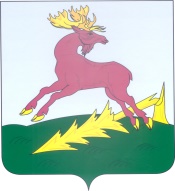 ТАТАРСТАН РЕСПУБЛИКАСЫАЛЕКСЕЕВСКМУНИЦИПАЛЬ РАЙОНЫНЫҢКӨРНӘЛЕАВЫЛ ҖИРЛЕГЕ СОВЕТЫРЕШЕНИЕ__________С.Сухие Курнали             ПРОЕКТКАРАР№ _______